What You Can Do No Matter What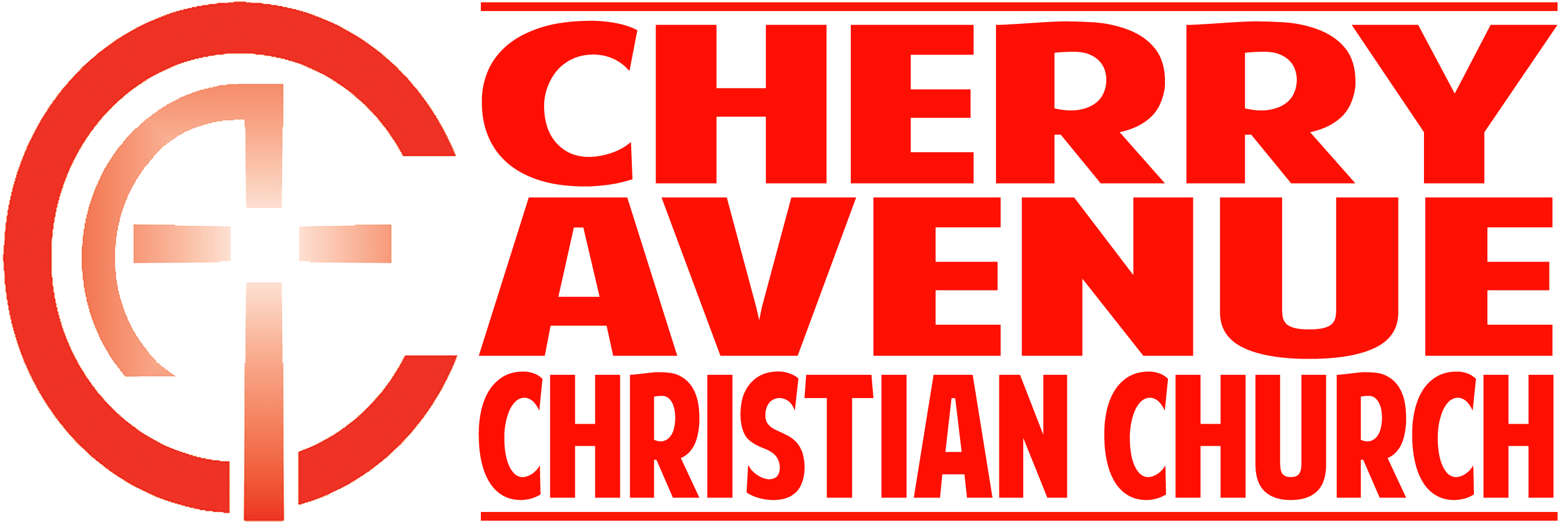 Philippians 4:4-7 (NIV)4 “Rejoice in the Lord always.I will say it again: Rejoice!”To rejoice “in the Lord” means to focus so much on the incredible ______________ you have in God that it stirs your ________________. 5 “Let your gentleness be evident to all.The Lord is near.”Don’t let hard times erode your _______________ or your ________________.6 “Do not be anxious about anything, but in every situation, by prayer and petition, with thanksgiving, present your requests to God.”The word present literally means ______________. It means we don’t just present our requests, we reveal the deep _______________  &  ________________ behind those requests.7 “And the peace of God, which transcends all understanding, will guard your hearts and your minds in Christ Jesus.”In times of uncertainty, we’re to keep praying—not until our ________________ change, but until ___________ comes.